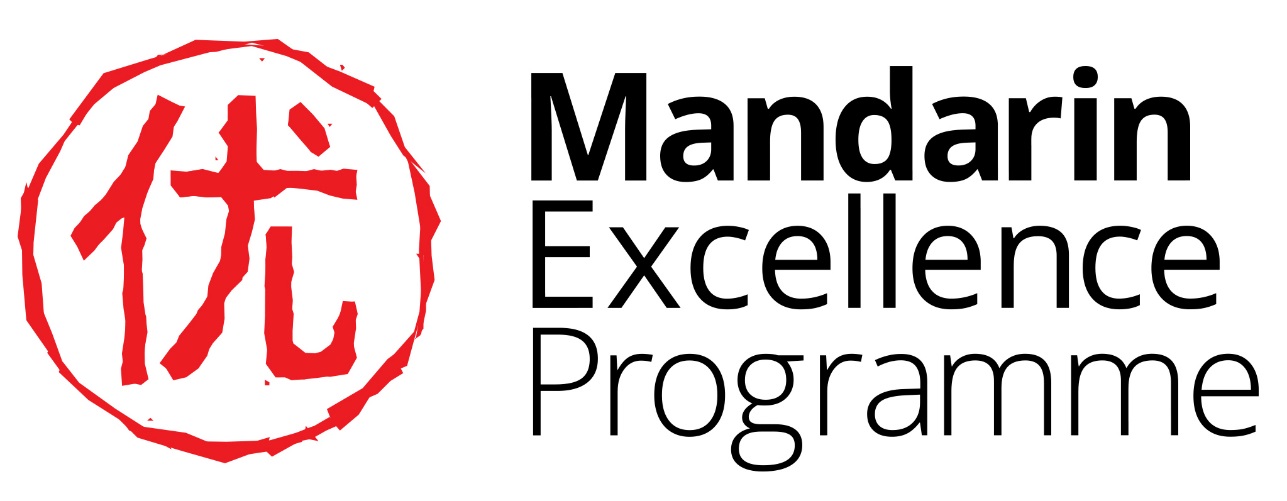 Y9 Project: The Forbidden CityAnswersTask 1zǐ jìn chéng  (Purple Forbidden City):   紫禁城gù gōng （former palace）：  故宫Why was it called ‘forbidden’?  No one could enter or leave without the emperor’s permissionEmperors of which two dynasties lived in the Forbidden City?  the Ming dynasty and the Qing dynastyWhen was it named a UNESCO World Heritage Site?  1987Task 2aWhat do the characters in feng shui mean?  wind, waterWhat English word beginning with ‘g’ have some people used to translate feng shui?  geomancyTask 2b2b.42b.6   This tablet has been translated several ways for example: "let the righteous shine"  It has come to mean "to be decent, honest and magnanimous," or "to have no secret or do a shameless deed." 2b.7  Lego  乐高  lè gāoTask 3  Symbols everywhereWhy were the roof tiles yellow?  Yellow was the colour of the emperor. Only imperial family members and their relatives could live in residences with yellow-coloured glazed tile roofs. Which building’s roofs are the only ones with 9 animal statues on them?  The imperial throne hall.  Only official buildings were allowed to have animal statues on the roof, ranging from one to nine in importance.  Nine, the highest number, was reserved for the most important building in the empire.Task 7 Spooky stories from the Forbidden CityTask 7aTask 7bDon’t worry if your translation is not exactly the same as the suggested one below:Task 8Write his name here in Chinese characters and pin yin毛泽东 máo zé dōngHe is also known as 毛主席 . Write the pin yin and the English translation of this.毛主席 máo zhǔ xí  Chairman MaoCopy the Chinese characters on the red poster either side of his portrait and translate them into English.中华人民共和国万岁， 世界人民大团结万岁“Long live the People’s Republic of China, long live the great unity of the people of the world.”A new version of the portrait is hung up every year on the same day.  What day is that and why is it significant?October 1st, China’s National Day, the anniversary of the day in 1949 when Mao stood on balcony above where his portrait now hangs to declare the foundation of the People’s Republic of China.Numerical factNumber in ChineseThe Forbidden City took 14 years to build十四A million workers built it百万One hundred thousand craftsmen were involved十万It has 980 buildings九百八十There are 8,700 rooms八千七百14 million visitors enter every year十四百万80,000 visitors enter every day八万The Palace of Obeying Heaven在the Palace of Everlasting Harmony西边The Imperial Kitchen在the Hall of Mental Cultivation南边The Hall of Literary Brilliance在the Gate of Supreme Harmony东边The Hall of Ultimate Supremacy在the Pavilion of Rain and Flowers东边The Pavilion of Extended Spring在the Glory Palace东边The Spiritual Valor Gate在the Hall of Imperial Peace北边The Hall of Military Glory在the Internal Affairs Department南边宫gong palace, temple殿diàn hall, palace, temple門mén gatePalace of Eternal Harmony长春宫The Hall of Mental Cultivation永和宫Palace of Eternal Spring养心殿The Gate of Supreme Harmony 中和殿The Hall of Middle Harmony太和門Symbol中文  and pinyinWhat the symbol representedDragon龙  lóngThe EmperorPhoenix凤  (fèng) 凤凰 (fèng huáng) The Empress, also peace and prosperity. The dragon and phoenix together symbolise a perfect marriage.Turtle龟  (gūi)wisdom, endurance, long lifeCrane鹤  (hè)Long life (longevity), the hope of becoming a high official.Lion狮子  (shī zi)PowerUnicorn麒麟  (qí lín)luck, protection, long life, success, fertility, prosperity, the birth of a sage or rulerCorrect number4.走路三个小时以后，我开始觉得又热又累7.我站起来，走来走去，什么出口都找不到11.她只对我说一个字“来！” 我就随着她走了8.我突然见到了一个女人12.她走到一个门口，让我出去1.我是一个英国学生， 上十年级，中文学了四年了3.有一天我们去参观北京故宫，天气非常热14.最后，我们导游对我说“肯定是故宫的一个鬼帮助你了！”13.我回头要对她说 “谢谢”， 她已经消失了2.去年我们班去了中国旅行10.最奇怪的是虽然没有下雨，她的衣服却湿淋淋6.一觉醒来，我发现天黑了，一个人都没有。故宫关门了！9.她的衣服很奇怪， 她穿着白色的长衣5.我在一个安静的墙角坐下来休息，马上要睡觉了！